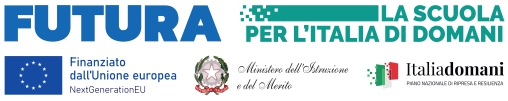 ISTITUTO COMPRENSIVO “GIUSEPPE GRASSA”Via  L. VACCARA n. 25 -    91026  MAZARA DEL VALLO  (TP)Tel.   0923-908438  -   FAX  0923-909287Cod. TPIC843007- Cod.fiscale 91036660818E-mail: tpic843007@istruzione.it - PECtpic843007@pec.istruzione.itSITO WEB: www.scuolagrassa.edu.itAllegato AAlla Dirigente Scolastica dell’I. C. “G. Grassa”DOMANDA DI PARTECIPAZIONE Avviso di Selezione interna per il conferimento di incarichi quali Docenti Esperti, Tutor e Formatori tutor (Comunità di pratiche) per la realizzazione dei percorsi formativi da rivolgere al personale scolastico sui temi della transizione digitale nella didattica e nell’organizzazione scolastica, in coerenza con i quadri di riferimento europei per le competenze digitali DigComp 2.2 e DigCompEdu nel rispetto del target M4C1-13- PNRR - Missione 4: Istruzione e Ricerca –Componente 1 – Potenziamento dell’offerta dei servizi di istruzione: dagli asili nido alle Università - Investimento 2.1: Didattica digitale integrata e Formazione del personale scolastico per la transizione digitale (D.M. 66/2023)Titolo progetto “Forma… mentis”Codice Progetto M4C1I2.1-2023-1222-36387 - CUP C94D23003200006; Il/La sottoscritto/a	nato/a 	Prov. 		il 	codice fiscale 		residente a		in Via/Piazza	n.	Cellulare 	indirizzo e-mail _________________________________CHIEDEAlla S.V. di essere ammesso/a a partecipare alla procedura per la selezione e il reclutamento di docenti esperti, tutor e Formatori tutor (Comunità di pratiche) per la realizzazione dei percorsi formativi nell’ambito della linea di investimento - PNRR - Missione 4: Istruzione e Ricerca –Componente 1 – Potenziamento dell’offerta dei servizi di istruzione: dagli asili nido alle Università - Investimento 2.1: Didattica digitale integrata e Formazione del personale scolastico per la transizione digitale (D.M. 66/2023)Titolo progetto “Forma… mentis”Codice Progetto M4C1I2.1-2023-1222-36387 - CUP C94D23003200006;In particolare, si candida per il/i seguente/i ruolo/i e la/le seguente/i attività:A tal fine, dichiara, sotto la propria responsabilità:di non aver riportato condanne penali e di non avere procedimenti penali pendenti a proprio carico o di non averne conoscenza;di non essere stato destituito da pubblici impieghi;di non avere in corso procedimenti di natura fiscale;di svolgere l’incarico senza riserva e secondo il calendario definito dal Dirigente Scolastico;di avere preso visione dell’avviso di selezione.ALLEGACurriculum vitaeCopia documento d’identità in corso di validitàIl/La sottoscritto/a	consente il trattamento dei propri dati, anche personali, ai sensi del D.Lgs. 196/2003 e del Regolamento UE 2016/679, per le esigenze e le finalità dell’incarico di cui alla presente domanda. Autorizza il trattamento dei dati personali presenti nel proprio Curriculum Vitae ai sensi dell’art. 13 del Decreto Legislativo 30 giugno 2003, n. 196 “Codice in materia di protezione dei dati personali” e dell’art. 13 del GDPR  (Regolamento UE 2016/679), per le esigenze e le finalità dell’incarico di cui alla presente domanda.Luogo e data 	FIRMAALLEGATO B - Tabella di autovalutazioneGriglia di Valutazione ESPERTIGriglia di Valutazione TUTOR/FORMATORI TUTOR ( Comunità di pratiche)FIRMACandidaturaRuoloPercorsoDocente EspertoPercorsi di formazione sulla transizione digitale TutorPercorsi di formazione sulla transizione digitale Docente EspertoLaboratori di formazione sul campoTutorLaboratori di formazione sul campoFormatore TutorComunità di pratiche per l’apprendimento TITOLI CULTURALI Condizioni e Punteggio Titolo Condizioni e Punteggio Titolo Punteggio Massimo Totale punti a cura dell’espertoTotale punti a cura della commissione Laurea specialistica (a ciclo unico) o magistrale (3+2) 110 e lode da 105 a 110 da 100 a 104  fino a 99  5 4 3 2 5 Laurea triennale (Sarà valutato solo il titolo di grado più elevato) Triennale o titolo equipollente 2 2 Dottorato di ricerca coerente con le aree tematiche oggetto del bando  3 punti  3 punti  3 Master II livello, Specializzazione o perfezionamento pluriennale coerente con le aree 	tematiche oggetto del bando  1 punto per titolo   1 punto per titolo   2 Master I livello, Specializzazione o perfezionamento annuale coerente con le aree tematiche oggetto del bando 0,5 punti per titolo 0,5 punti per titolo 1 Formazione in corsi di almeno 20 ore sulle nuove metodologie didattiche con l’uso dell’ICT approvati dal MIM  0,5 punti per corso 0,5 punti per corso 5 Formazione lingua straniera (Sarà valutato solo il titolo di grado più elevato) Livello B2 - punti 2, dal Livello C1 - punti 4  Livello B2 - punti 2, dal Livello C1 - punti 4  4 Certificazioni informatiche  Certificazioni seguenti o di pari livello: Google Level 2, Google Trainer, MIE, Google Teacher, ECDL, Microsoft, EipassTeacher, EipassProgressive – Punti 1 per titolo Certificazioni seguenti o di pari livello: Google Level 2, Google Trainer, MIE, Google Teacher, ECDL, Microsoft, EipassTeacher, EipassProgressive – Punti 1 per titolo 6 PUBBLICAZIONI Condizioni e Punteggio Titolo Condizioni e Punteggio Titolo Punteggio Massimo Pubblicazioni coerenti con l’area tematica per la quale si concorre  Punti 2 per ogni pubblicazione  Punti 2 per ogni pubblicazione  6 ESPERIENZE COME FORMATORE O TUTORCondizioni e Punteggio Titolo Condizioni e Punteggio Titolo Punteggio Massimo Formatore o tutor o docente referente in progetti e/o corsi coerenti con l’area tematica di intervento (min. 20 ore a corso) Punti 2 per ogni corso  Punti 2 per ogni corso  20 TITOLI CULTURALI Condizioni e Punteggio Titolo Condizioni e Punteggio Titolo Punteggio Massimo Totale punti a cura del tutorTotale punti a cura della commissione Laurea specialistica (a ciclo unico) o magistrale (3+2) 110 e lode da 105 a 110 da 100 a 104  fino a 99  5 4 3 2 5 Laurea triennale (Sarà valutato solo il titolo di grado più elevato) Triennale o titolo equipollente 2 2 Diploma di istruzione secondaria di 2° grado nell’ambito disciplinare inerente alle tematiche del modulo(se non in possesso della laurea)2 0 5 pt in base alla pertinenza all’incarico)2 0 5 pt in base alla pertinenza all’incarico)5Partecipazione a corsi di formazione e/o aggiornamento inerenti alla tematica del modulo in qualità di docente (il singolo corso non deve essere inferiore a 20 h)2 per ogni corso 2 per ogni corso 10Partecipazione a corsi di formazione e/o aggiornamento inerenti alla tematica del modulo in qualità di corsista (il singolo corso non deve essere inferiore a 20 h)1 per ogni corso 1 per ogni corso 5Partecipazione a PON, POR e progettipromossi dal MIUR e dalla Regione Sicilia inerenti alla tematica del modulo con la funzione di docente esperto o tutor2 punti per ogni corso 2 punti per ogni corso 10Certificazioni informatiche  Certificazioni seguenti o di pari livello: Google Level 2, Google Trainer, MIE, Google Teacher, ECDL, Microsoft, EipassTeacher, Eipass Progressive Punti 1 per titolo Punti 1 per titolo 6 